закрепляет ответственность всех участников образовательной деятельности.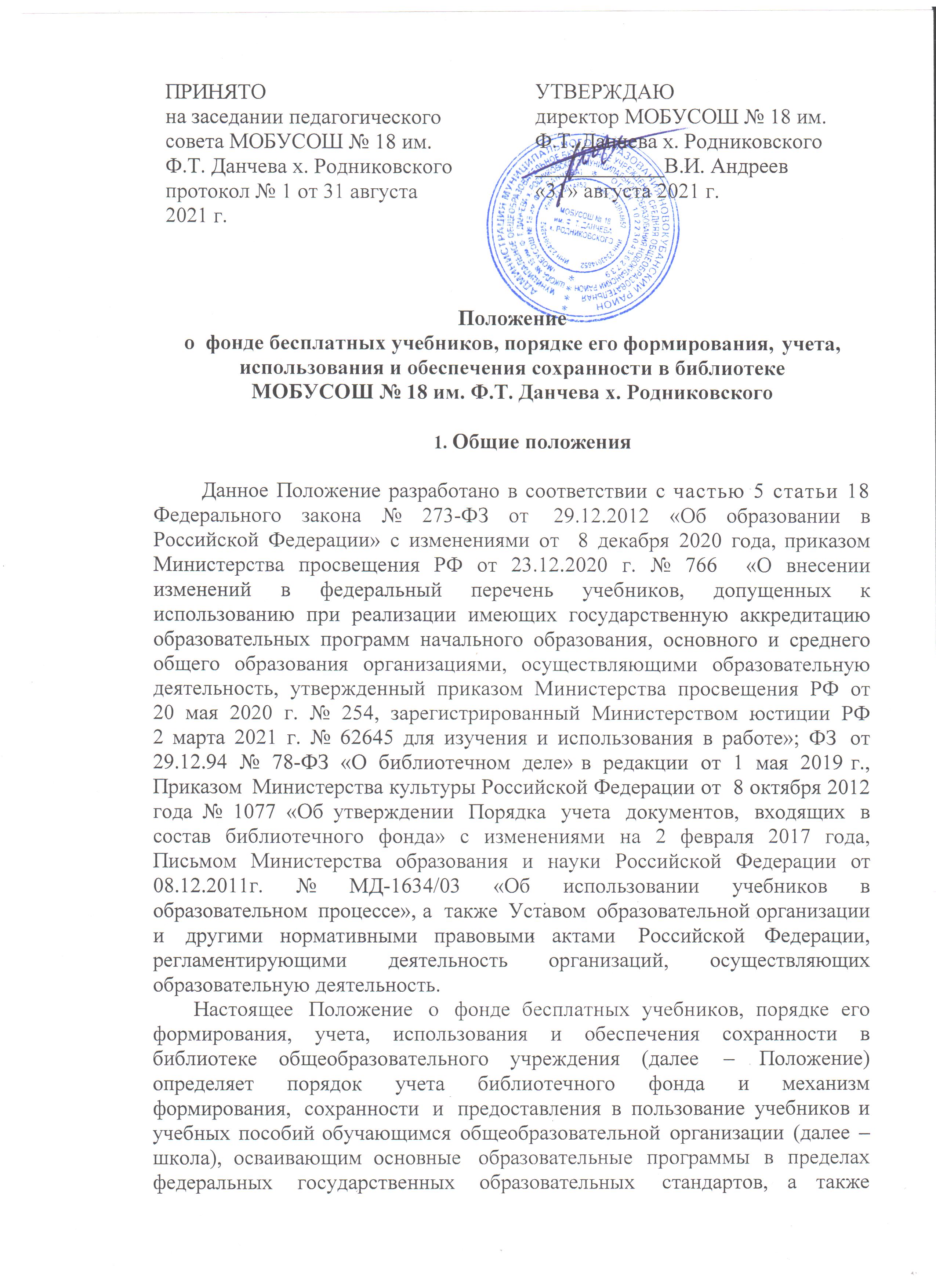 Понятия, используемые в Положении:Учебник – учебное издание, содержащее систематическое изложение учебной дисциплины, соответствующее учебной программе и официально утвержденное в качестве данного вида. Может быть представлен в печатной и электронной форме.Учебное пособие – учебное издание, дополняющее или заменяющее частично или полностью учебник, официально утвержденное в качестве данного вида.Целью настоящего Положения является создание условий для максимального обеспечения учебной литературой обучающихся школы, повышение ответственности педагогического коллектива и семьи за правильное, рациональное использование школьных учебников, организация работы среди обучающихся и их родителей по воспитанию осознанного, бережного отношения к учебнику.Учет документов библиотечного фонда является основой отчетности и планирования деятельности библиотеки, способствует обеспечению его сохранности.Формирование фонда учебников и порядок  учета фонда учебной литературыКомплектование учебного фонда библиотеки школы происходит на основе ежегодно утверждаемых Федеральных перечней учебников, рекомендованных к использованию при реализации имеющих государственную аккредитацию образовательных программ начального общего,    основного    общего,    среднего    общего    образования,    перечней    организаций, осуществляющих выпуск учебных пособий, которые допускаются к использованию при реализации имеющих государственную аккредитацию образовательных программ.К библиотечному фонду учебной литературы (учебному фонду) относятся учебники и учебные пособия, в печатном виде, содержание которых отвечает требованиям государственных образовательных стандартов, обеспечивающих преемственность изучения дисциплин и систематизированных по образовательным областям.Документы, включаемые в фонд библиотеки, маркируются. При этом могут быть использованы штемпели, книжные знаки, индивидуальные штриховые коды, другие виды маркировки.Документы поступают в библиотеку и включаются в библиотечный фонд в результате поставки обязательного экземпляра, покупки (подписки, обмена, дарения, пожертвования, копирования оригиналов из фонда библиотеки). Документы, подготовленные к приему в библиотечный фонд, подвергаются первичной обработке и индивидуальному учету.Документы принимаются по первичным учетным документам (накладная, акт), включающим список поступлений.	Общеобразовательная организация самостоятельна в выборе и определении:комплекта	учебников и учебных	пособий, обеспечивающих преподавание учебного предмета, курса, дисциплины (модуля);Пополнение учебного фонда обеспечивается за счет средств краевых субвенций (норматив подушевого финансирования) (ст.35, п.2 Федерального закона «Об образовании в Российской Федерации»); иных источников, не запрещенных законодательством РФ, в т.ч. безвозмездного пожертвования физическими и/или юридическими лицами.В целях стопроцентного обеспечения обучающихся учебниками, учебными пособиями общеобразовательное учреждение по мере необходимости взаимодействует с другими общеобразовательными организациями района.Непосредственное руководство и контроль работы по созданию и своевременному пополнению библиотечного фонда школьных учебников осуществляет руководитель общеобразовательного учреждения.Допускается использование учебно-методических комплектов, входящих в Федеральный перечень учебников, согласованных на Педагогическом совете и утвержденных приказом руководителя общеобразовательного учреждения.Процесс работы по формированию фонда учебной литературы включает следующие этапы:- работа педагогического коллектива с Федеральным перечнем учебников, рекомендованных (допущенных) к использованию в образовательном учреждении;- подготовка списка учебников, планируемых к использованию в новом учебном году;- предоставление списка учебников Педагогическому совету на согласование и утверждение;- диагностика уровня обеспеченности обучающихся учебной литературой на предшествующий учебный год в соответствии с контингентом обучающихся, составление потребности вкомплектовании учебного фонда;- оформление заказа учебников федерального перечня и учебных пособий по кубановедению в соответствии с утвержденным списком учебников и Учебным планом;          - заключение договоров с издательствами, имеющими исключительные права на использование учебников и учебных пособий по кубановедению, по закупке учебной литературы;          - прием, учет и обработка вновь поступившей учебной литературы в библиотеку.Библиотечный фонд школьных учебников учитывается и хранится отдельно от основного фонда школьной библиотеки.Прием документов, поступающих в библиотеку без первичных документов на безвозмездной основе (обязательные экземпляры, депозитные экземпляры международных организаций, безвозмездные поступления из неизвестных и анонимных источников), оформляется актом о приеме документов.Прием документов, поступающих в библиотеку от юридического, физического лица в виде дара с указанием его назначения для пополнения библиотечного фонда, оформляется договором пожертвования в соответствии с Гражданским кодексом Российской Федерации   (ст. 574, 582).Прием документов от читателей взамен утерянных и признанных равноценными утраченным, оформляется актом о приёме документов взамен утерянных. В акте указывается фамилия, инициалы читателя, сведения об утерянных изданиях (регистрационный номер, краткое библиографическое описание издания, цена) сведения о принятых изданиях (краткое библиографическое описание издания, цена), подписи читателя и принимающей стороны.Учёт библиотечного фонда учебной литературы отражает поступление, выбытие, общую величину фонда учебников, и служит основой его правильного формирования, целевого использования и сохранности, осуществления контроля за наличием и движением учебников.Процесс учета библиотечного фонда учебников включает: прием, штемпелевание, регистрацию поступления, распределения по классам, выбытия, а также подведение итогов движения фонда и его проверку.Все операции по учету производятся библиотекарем, стоимостный учет ведется бухгалтером МКУ «ЦБ МО», обслуживающим школу.  Инвентаризация учебного фонда и сверка данных библиотеки и бухгалтерии проводится ежегодно. Ежемесячно проводятся рейды по классам по проверке состояния учебников, после которых осуществляется запись о результатах проверки в «Тетради рейдов по проверке состояния фонда учебников».Учет учебной литературы осуществляется своевременно в «Книге суммарного учета учебников» (далее - КСУ) и (или) электронном виде. КСУ учебников хранится в библиотеке постоянно.КСУ состои т из трех частей :Часть 1. Поступление в фонд. В эту часть записывается общее количество поступивших учебников и их стоимость с обязательным указанием номера и даты сопроводительного документа. Номер записи ежегодно начинается с № 1 и идёт по порядку поступлений.Часть 2. Выбытие из фонда. В этой части записываются номера актов на списание учебников с указанием даты утверждения акта и общего количества списанных учебников на общую сумму. Нумерация записей о выбывших изданиях из года в год продолжается.Часть 3. Итоги учета движения фондов. В третьей части записываются итоги движения фонда учебников:общее количество поступивших учебников за текущий год, на сумму;общее количество выбывших учебников за текущий год, на сумму;общее количество учебников, состоящих на учете на 1 января последующего года, на сумму.Индивидуальный (групповой) учет учебников осуществляется в картотеке учета учебников на каталожных карточках стандартного размера. На карточке указывается регистрационный номер, библиографическое описание учебника, сведения о количестве поступивших учебников с указанием цены. При неоднократном поступлении учебника, не имеющем отличий, кроме года издания и цены, все поступления заносятся на единую карточку. Если же в учебнике внесены дополнения и изменения, то на него заводится новая карточка. Карточки расставляются в учетную картотеку по классам, а внутри классов по предметам. После списания всех учебников карточки изымаются из картотеки.       Учетные карточки учебников регистрируются в «Журнале регистрации учетных карточек библиотечного фонда школьных учебников», который ведется по образцу: номер по порядку, название, класс, № акта выбытия карточки. Учету подлежат все виды учебников и учебных пособий. На принятых первичных учетных документах производится запись, подтверждающая, что поступившие документы приняты в библиотечный фонд как в объект особо ценного движимого имущества (далее - ОЦДИ) или как в объект иного движимого имущества.Первичные учетные документы, подтверждающие факт поступления, передаются в бухгалтерию для включения в учет библиотечного фонда.Ежеквартально, при условии изменения состава ОЦДИ, сведения об общем количестве и стоимости документов, включенных в состав библиотечного фонда, как объект особо ценного движимого имущества, передаются учредителю.Взамен утерянных или испорченных учебников принимаются другие книги, необходимые школе. Учебники, утерянные и принятые взамен, учитываются в «Тетради учета книг и других документов, принятых от читателей взамен утерянных».Учет включает регистрацию поступления документов в библиотечный фонд, их выбытия из фонда, итоговые данные о величине (объеме) всего библиотечного фонда и его подразделов, стоимость фонда. Основные требования, предъявляемые к учету библ иотечного фонда: полнота и достоверность учетной информации;оперативность;документированное оформление каждого поступления в фонд и каждого выбытия из фонда;совместимость приемов и форм учета, их надежность при параллельном использовании традиционной и автоматизированной технологий учета;соответствие  номенклатуры   показателей   учета  фонда  аналогичным  показателям государственной библиотечной статистики.Порядок выдачи и возврата учебниковПорядок пользования учебной литературой определяется Положением о библиотеке, Правилами пользования библиотекой и данным Положением.К обучающимся, осваивающим основные образовательные программы в пределах федеральных государственных образовательных стандартов, относятся:обучающиеся, осваивающие программу начального общего образования;обучающиеся, осваивающие программу основного общего образования;обучающиеся, осваивающие программу среднего общего образования.Общеобразовательное учреждение бесплатно обеспечивает обучающихся учебниками, учебными пособиями в соответствии с федеральным перечнем учебников, рекомендованных (допущенных) к использованию при реализации имеющих аккредитацию образовательных программ начального общего, основного общего, среднего общего образования в пределах федеральных государственных образовательных стандартов. Обеспечение обучающихся указанными изданиями осуществляется за счет изданий, имеющихся в фонде школьной библиотеки. Библиотечный фонд ежегодно пополняется необходимыми учебниками, учебными пособиями.Учебная литература используется не менее 5 лет, но при соответствии Федеральному стандарту и Федеральному перечню учебников может использоваться до 10 лет (письмо Министерства образования и науки РФ от 08.12.2011г. № МД-1634/03).Детям-инвалидам и детям с ограниченными возможностями здоровья, обучающимся на дому по основным общеобразовательным программам с использованием дистанционных образовательных технологий на период получения образования учебники предоставляются в пользование бесплатно.Учебники, учебные пособия и учебно-методические материалы (рабочие программы, поурочное планирование, методические пособия и т.п.) для личного пользования учителя школы приобретают самостоятельно. Если данные издания имеются в наличии в фонде библиотеки, учителя обеспечиваются ими в единичном экземпляре бесплатно.Учебники, учебные пособия предоставляются обучающимся школы в личное пользование по одному комплекту сроком на один год независимо от того, на какой срок обучения они рассчитаны. Второй комплект учебников, может быть, выдан по заявлению родителей в связи с ухудшением здоровья обучающегося при наличии свободных экземпляров в библиотеке.Перед началом учебного года библиотекарь выдает учебники обучающимся с 1 по 11 классы по графику, утвержденному руководителем общеобразовательного учреждения. Обучающиеся школы получают учебники и учебные пособия из фонда библиотеки у классных руководителей 1-4 классов до 1 сентября учебного года. Выдача учебников и учебных пособий родителям 1-х классов и обучающимся 2-4 классов фиксируется классными руководителями в «Ведомости выдачи и возврата учебников» и подтверждается личной подписью одного из родителей обучающегося в 1 классе, а во 2-4 классах – личной подписью обучающегося. Выдача учебников обучающимся 5-11 классов производится библиотекарем школы, согласно графика, утвержденного руководителем образовательной организации, фиксируется в «Формуляре выдачи учебников» и подтверждается личной подписью обучающегося или родителя (законного представителя).«Ведомости выдачи и возврата учебников» хранятся в библиотеке. Классные руководители 1-11 классов проводят беседу-инструктаж обучающихся своего класса и их родителей (законных представителей) о правилах пользования учебниками. Библиотекарь в начале нового учебного года посещает родительские собрания, на которых знакомит родителей с правилами сохранности и пользования их детьми учебников.В исключительных случаях обучающиеся 1-4 классов (должники, вновь прибывшие, на летнее обучение) получают учебники у библиотекаря. Учебники для подготовки к ОГЭ и ЕГЭ обучающимся 9-х и 11-х классов и вновь прибывшим выдаются только при наличии их в библиотеке. Выдача необходимых учебников на летний период фиксируется в читательских формулярах под личную подпись обучающихся.Учебники могут быть выданы как новые, так и использованные ранее. В течение одной недели, обучающиеся должны просмотреть все учебники и учебные пособия, выданные им в личное пользование. При обнаружении дефектов, мешающих восприятию учебного материала (отсутствия листов, порчи текста) обучающийся или его родители (законные представители) могут обратиться в библиотеку для замены его другим. Учебник может быть заменен при его наличии в фонде библиотеки. По истечении указанного срока претензии по внешнему виду и качеству учебника библиотекой не принимаются, а ответственность за обнаруженные дефекты в сдаваемых учебниках несет тот обучающийся, который ими пользовался.В конце учебного года и при переходе обучающегося в течение учебного года из школы в другую образовательную организацию учебники, учебные пособия, предоставленные в личное пользование обучающихся, возвращаются в библиотеку школы. В случае порчи или утери учебника, учебного пособия, предоставленного обучающемуся в личное пользование, родители (законные представители) обязаны возместить ущерб и вернуть в библиотеку новый учебник.Обучающиеся выпускных классов перед получением документа об окончании школы обязаны полностью рассчитаться с библиотекой (по обходному листу).Возврат учебников в конце учебного года осуществляется по графику, составленному  библиотекарем и утвержденному руководителем общеобразовательного учреждения. Классный руководитель обеспечивает 100% явку обучающихся со всеми учебниками в соответствии с графиком в библиотеку для сдачи в конце учебного года.Обучающиеся обязаны сдать учебники в школьную библиотеку в состоянии, соответствующем единым требованиям по их использованию и сохранности.Выбытие учебников из библиотечного фондаСрок использования учебника не менее пяти лет.Выбытие учебников из фонда библиотеки производится по причинам:ветхости (физический износ);устарелости по содержанию;утере (с указанием конкретных обстоятельств утери).В акте о выбытии фиксируются сведения об учебниках, исключаемых только по одной причине.Списание учебников проводится не реже одного раза в год.         На каждый вид списания («Ветхие», «Устаревшие по содержанию», «Утерянные читателями») составляется акт в 2-х экземплярах, который подписывается комиссией и утверждается руководителем общеобразовательного учреждения. Один экземпляр акта хранится в библиотеке, другой передается под расписку в бухгалтерию, которая производит списание с баланса общеобразовательного учреждения по указанной в акте стоимости учебников. Списанные по акту учебники сдаются в соответствующие организации по заготовке вторичного сырья. Денежные средства от сдачи макулатуры вносятся на расчетный счет школы с целью дальнейшего приобретения для фонда библиотеки литературы.Выбытие учебников из фонда библиотеки оформляется актом об исключении и отражается в книге суммарного учета, а также в картотеке учета учебников. Выбытие учебных материалов временного хранения производится в конце календарного года по акту с указанием причины: «материал временного хранения».Акты на списание учебников визируются членами комиссии по сохранности фондов. Завизированные акты утверждаются руководителем общеобразовательного учреждения.Списанные по акту учебники могут быть использованы для изготовления дидактического материала, для реставрационных работ или передаются организациям по заготовке вторсырья. Часть учебников, находящихся в удовлетворительном состоянии, после списания может выдаваться обучающимся для подготовки к экзаменам, передаваться в учебные кабинеты или использованы для ремонта других учебников.Хранение списанных учебников вместе с действующими запрещается.Учет итогов движения библиотечного фондаИтоги движения фондов подводятся в книге суммарного учета библиотечного фонда (или другом регистре суммарного учета, принятом в библиотеке) на основании данных суммарного учета о поступлении и выбытии документов.Итоговые данные имеют четыре обязательных показателя: состояло на начало года, поступило за год, выбыло за год, состоит на конец года. Итоговые данные по электронным сетевым удаленным документам представляются следующими показателями учетных единиц: состояло на начало года, оформлено в доступ в течение года, доступ прекращен в течение года, состоит на конец года.Проверка наличия документов библиотечного фондаОбязательная инвентаризация проводится в следующих случаях:при смене материально ответственного лица;при выявлении фактов хищения или порчи документов;в случае стихийного бедствия, пожара или других чрезвычайных ситуациях, вызванных экстремальными условиями;при передаче фонда библиотеки или ее части в аренду;при реорганизации и ликвидации библиотеки.Для проведения проверок руководителем общеобразовательного учреждения назначается комиссия, в состав которой  входит представитель бухгалтерии.Проверка фонда в плановом порядке осуществляется один раз в 5 лет.Проверка всего фонда или его части завершается составлением акта о результатах проведения проверки наличия документов учебного фонда и приложением к нему списка документов, отсутствующих по неустановленной причине. В акте фиксируются сведения о количестве:документов учебного фонда по данным учета;документов, имеющихся в наличии;документов, отсутствующих в библиотечном фонде по неустановленной причине.В акте также указываются номер и дата акта о проведении предыдущей проверки. Акт с приложением списка документов, отсутствующих по неустановленной причине, подписывается председателем и членами комиссии и утверждается руководителем общеобразовательного учреждения.При выявлении в процессе проверки фонда отсутствующих документов и невозможности установления виновных лиц, убытки по недостаче списываются в соответствии с действующим законодательством.Делопроизводство в организации учета библиотечного фондаОрганизация работы с документами по учету библиотечного фонда осуществляется по правилам ведения делопроизводства.Основные документы, в которых осуществляется учет, подлежат постоянному хранению как документы строгой отчетности. Постоянно, до ликвидации библиотеки, хранятся регистры индивидуального и суммарного учета документов библиотечного фонда (регистрационные книги, инвентарные книги, книги суммарного учета, учетный каталог и каталоги).В соответствии с правилами организации государственного архивного дела устанавливаются следующие сроки хранения документов, обеспечивающих учет и сохранность фондов:сопроводительные документы  (накладные,  счета,  описи,  списки  на  поступающую литературу) – 3 года;приходные акты на литературу, полученную бесплатно или без сопроводительных документов, – 3 года;книга учета литературы, утерянной читателями и принятой взамен, – 3 года;акты  на  списание  книг  и  периодических  изданий,  учетные  карточки,  книжные формуляры списанных изданий – 10 лет.По истечении сроков хранения учетные документы подлежат уничтожению в установленном порядке.До окончания очередной проверки фонда хранятся акты о результатах проведения проверки наличия документов библиотечного фонда.Обеспечение сохранности библиотечного фонда школьных учебниковСохранность фонда обеспечивается созданием оптимальных условий хранения и использования учебников, а также охраной их от порчи и хищений.Хранение учебников осуществляется согласно действующим Инструкциям по охране труда и пожарной безопасности.Фонд учебников располагается и учитывается отдельно от основного фонда.Ответственность за организацию сохранности фонда учебников возлагается на руководителя общеобразовательного учреждения и библиотекаря.Ответственность за состояние и сохранность выданных учебников в течение учебного года несут обучающиеся, пользующиеся этим фондом. Они же, при необходимости, осуществляют их ремонт.В случае утери или порчи учебника родители (законные представители) возмещают нанесенный ущерб в соответствии с действующим законодательством.Правила пользования учебниками для обучающихся и родителейОбучающиеся имеют право получать учебники, предусмотренные образовательными программами школы, во временное пользование из фонда библиотеки бесплатно.Учебники выдаются обучающимся сроком на один учебный год, независимо от того, на какой срок обучения они рассчитаны, без права передачи и продажи. Возврат учебников  гарантируется родителями (законными представителями).Учебники могут быть выданы как новые, так и использованные ранее. Проблемы нехватки учебников решаются через обменно-резервный фонд школ района.Обучающиеся должны подписать каждый учебник, полученный из фонда школьной библиотеки (учебный год, фамилия, имя, класс).Учебник должен иметь дополнительную съёмную обложку.В учебниках нельзя писать, рисовать, загибать и вырывать страницы и т.д.Обучающиеся обязаны возвращать школьные учебники в опрятном виде, по необходимости ремонтировать их.Учебники должны возвращаться в библиотеку в установленные сроки в конце учебного года, до наступления летних каникул.Выпускники (9,11 классов) обязаны рассчитаться с библиотекой по истечении срока обучения (до получения аттестата).Обучающиеся, выбывающие в течение учебного года, обязаны сдать учебники перед получением документов.В случае порчи или утери учебников обучающиеся обязаны возместить их новыми или равноценными по согласованию с библиотекарем.Ответственность за сохранность полученных школьных учебников несут как обучающиеся, так и их родители (законные представители).Требования к использованию и обеспечению сохранности учебниковОбучающиеся обязаны бережно относиться к учебникам, не допускать их загрязнения и порчи, приводящих к потере информации, ухудшающих удобочитаемость, условия чтения (потеря элементов изображения, пятна, царапины, отсутствие одной или более страниц, склеивание страниц и повреждение текста или иллюстраций при раскрытии, деформация, потрепанность блока или переплета).При использовании учебника первого года, он должен быть сдан в школьную библиотеку в отличном состоянии: чистым, целым, без повреждений и потертостей корешка, углов переплета, без отрыва переплета от блока.При использовании учебника второго-третьего года, он должен быть сдан в школьную библиотеку в хорошем состоянии: чистым, целым, допускаются незначительные повреждения: могут быть немного потрепаны уголки переплета, корешок (но не порван).При использовании учебника четырех-пяти лет, он должен быть сдан в школьную библиотеку в удовлетворительном состоянии, пригодным для дальнейшего использования: чистым, допускается надрыв корешка (не более 1 см. от края) и переплета в месте его соединения с блоком.При использовании учебника шести лет и более, он должен быть сдан в школьную библиотеку в удовлетворительном состоянии, пригодным для дальнейшего использования: чистым, допускается надрыв корешка (не более 2-3 см от края) и переплета в месте его соединения с блоком.Все повреждения должны быть аккуратно склеены прозрачной бумагой, либо широким прозрачным скотчем.Ответственность участников образовательной деятельности по обеспечению сохранности учебников	Руководитель общеобразовательного учреждения несет ответственность за организацию работы по своевременному пополнению библиотечного фонда школьных учебников, обеспечение обучающихся учебниками, учебными пособиями.Заместитель директора школы по учебно-воспитательной работе определяет потребность школы в учебниках, соответствующих программам обучения, осуществляют контроль за использованием педагогическими работниками в ходе образовательной деятельности учебников, учебных пособий в соответствии со списком, определенным школой, совместно с учителями и библиотекарем осуществляет контроль за выполнением обучающимися единых требований по использованию и сохранности учебников.Классные руководители несут ответственность за воспитание у обучающихся бережного отношения к учебной книге, за состояние учебников и учебных пособий обучающихся своего класса в течение учебного года, своевременную выдачу (сдачу) учебников, учебных  пособий в библиотеку в соответствии с графиком, утвержденным директором школы.Библиотекарь несет ответственность за достоверность информации об обеспеченности учебниками, учебными пособиями обучающихся школы, за организацию работы библиотеки по выдаче и возврату учебников, учебных пособий обучающимися, за сохранность библиотечного фонда учебной литературы.Родители (законные представители) обучающихся несут ответственность за сохранность полученных учебников, учебных пособий и возмещают их утрату или порчу библиотеке школы.Обучающиеся несут ответственность за сохранность учебников, учебных пособий, полученных из фонда школьной библиотеки.Заключительные положенияНастоящее Положение о  фонде бесплатных учебников, порядке его формирования, учета, использования и обеспечения сохранности является локальным нормативным актом, принимается на Педагогическом совете школы и утверждается (либо вводится в действие) приказом руководителя общеобразовательного учреждения, осуществляющей образовательную деятельность.Все изменения и дополнения, вносимые в настоящее Положение, оформляются в письменной форме в соответствии действующим законодательством Российской Федерации.Положение о бесплатном учебном  фонде общеобразовательного учреждения принимается на неопределенный срок. Изменения и дополнения к Положению принимаются в порядке, предусмотренном п.12.1. настоящего Положения.После принятия Положения (или изменений и дополнений отдельных пунктов и разделов) в новой редакции предыдущая редакция автоматически утрачивает силу.